Ahojte chlapci, posielam Vám druhú časť príkladov na riešenie obvodu a obsahu kruhu. Treba ich napísať do zošitu (tak ako predchádzajúce úlohy) odfotiť a poslať na mailovu adresu: cajkovicovaskola@gmail.comVypracované úlohy treba zaslať vždy do konca  toho týždna  v ktorom máte mať školu.Po nástupe do školy – čo bude pravdepodobne v polovičke júna  budem všetky zošity kontrolovať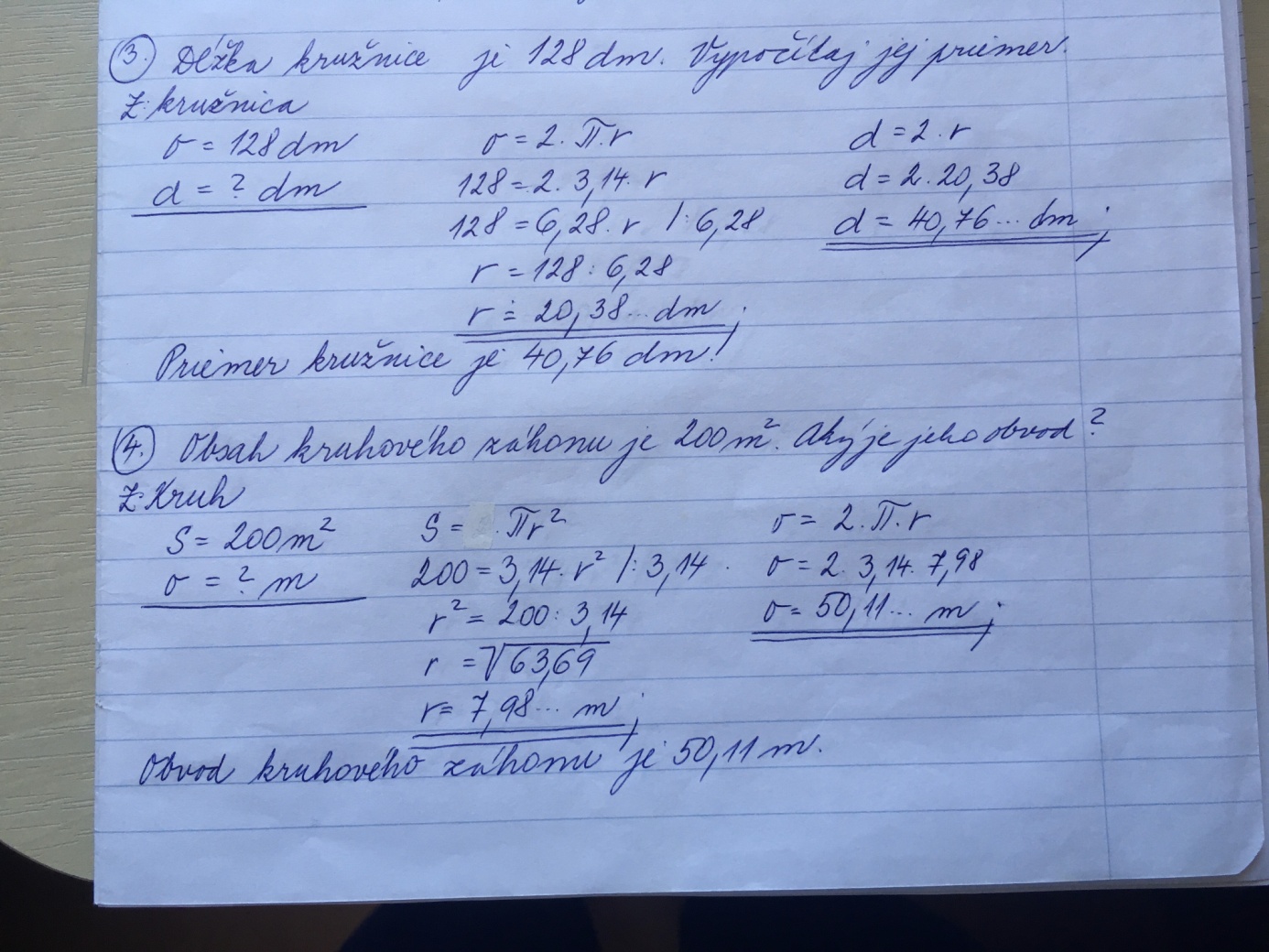 